Новости из - под 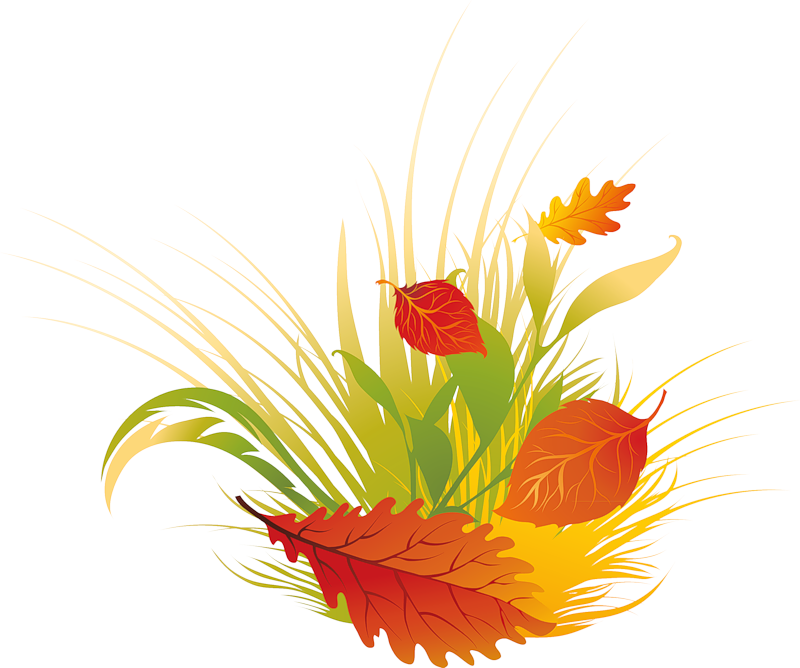 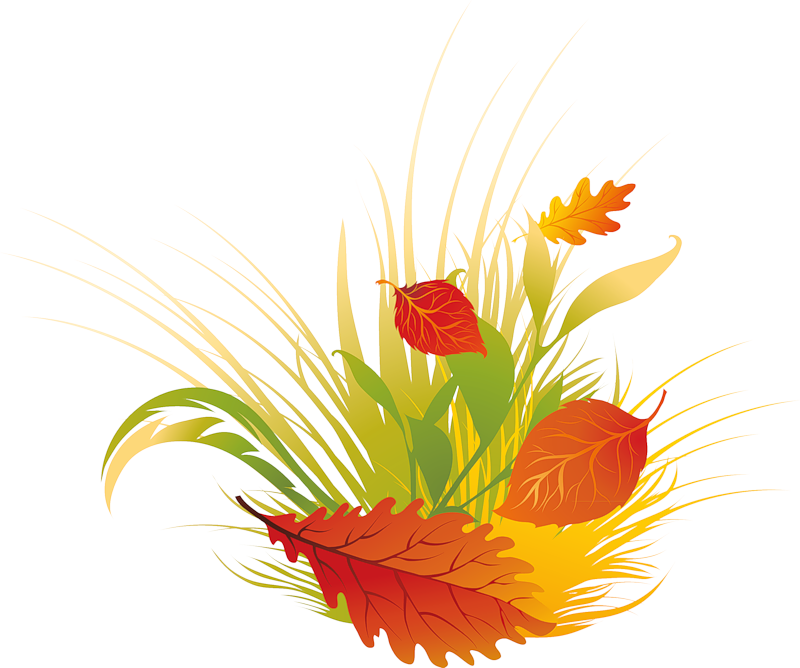 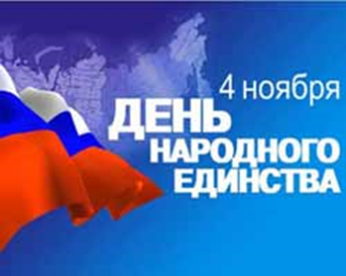 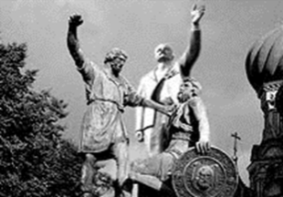                                                               Новости из – под парты             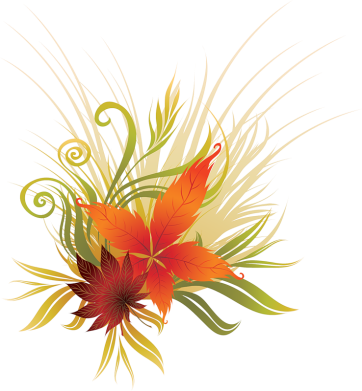 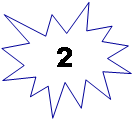 ПОДВЕДЁМ ИТОГИВот и закончилась I четверть. В нашей школе 12 учащихся, закончивших на «4» и «5»: Брянцева Доминика, 2 класс; Дудичеева Дарья, 3 класс; Козлова Ирина, 3 класс; Карпенко Ульяна, 3 класс; Смолина Анастасия, 3 класс; Кукетова Алёна, 5 класс; Липатова Диана, 5 класс; Безроднов Даниил, 7 класс; Карабанов Максим, 7 класс; Смирнова Анастасия, 8 класс; Вакорина Анна, 9 класс; Вакорина Алла, 9  класс.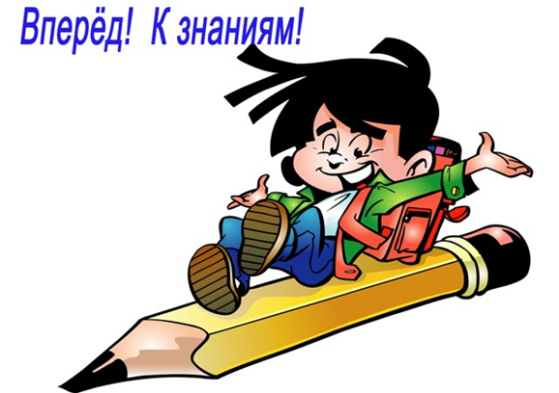 Путь к вершине «Олимп»     Ежегодно в каждой школе нашей страны проходит школьный этап всероссийской олимпиады школьников по всем предметам. Обучающиеся 7-11 классов, которые завоевали I-III места, защищают честь своей школы в своём муниципальном районе.   В этом году в нашей школе в первом этапе всероссийской олимпиады школьников приняли 18 обучающихся среднего звена. Но преодолеть путь к вершине «Олимп» удалось только некоторым ребятам. Всех успешнее удалось пройти путь к вершине «Олимп» Безроднову Даниилу, который стал призёром олимпиады по технологии, математике, обществознанию и победителем олимпиады по физике. Карабанов Максим - победителем олимпиады по ОБЖ, а Смирнова Анастасия - призёром олимпиады по русскому языку и ОБЖ. Эта великолепная тройка проходит во  II этап всероссийской олимпиады школьников.     Остальные участники были награждены грамотами за призовые места:- по технологии: призёры - Михайлов Евгений, Сингирёва Татьяна, Тарасова Мария, Кукетова Алина, Кукетова Алёна, Липатова Диана; - по биологии: победитель -  Кукетова  Алёна, призёры -  Кукетова Алина, Липатова Диана, Тарасова Мария;  - по химии:  призёры - Безроднов Даниил и Пашина Анна; - по физкультуре: призёр -  Сингирёва Татьяна;- по математике: победители -  Кукетова Алёна, Липатова Диана;- по ОБЖ: победители  - Тарсова Мария, Белов Александр, призёры – Шанько Максим, Кукетова Алина, Кукетова Алёна, Липатова Диана;- по истории: призёры Кукетова Алёна и Шанько Максим; - по обществознанию: призёры - Кукетова Алёна и Курпашова Наталья; - по литературе: призёр -  Кукетова Алёна.    Хорошие результаты в I этапе всероссийской олимпиаде школьников показала ученица 5 класса Кукетова Алёна и ученица 6 класса Тарасова Мария. Мы надеемся, что свой багаж знаний Алёна и Мария дополнят новыми знаниями, и достойно будут проходить свой путь к вершине «Олимпа».юн.корр. Михайлов Евгений                                                       Новости из – под парты                            ОЛОНТЁРСКОЕ ДВИЖЕНИЕВолонтёрам везде дорога    Каникулы для некоторых ребят нашей школы прошли с огромной пользой, так как они приняли участие в работе волонтерского лагеря, который проходил в п. Пречистое 5 и 6 ноября.    В рамках работы волонтерского лагеря ребят познакомили с теоретическими аспектами ведения профилактической деятельности языкам доступным для понимания детьми всех возрастов. Не только в теории, но и на практике познакомились с активными методами работы по профилактике ПАВ. Оба дня ребята и их 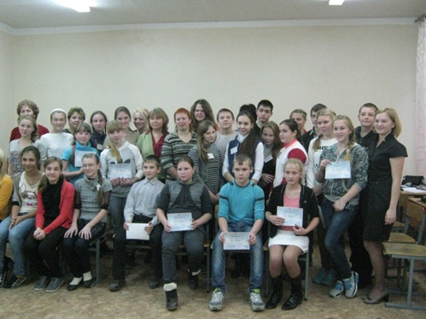 преподаватели с удовольствием, интересом выполняли практические задания предлагаемые преподавателями центра психолого-медико-социального сопровождения детей. Профессионально подобранные методики на снятие напряжения, установление контакта, позволили детям из разных школ за два рабочих дня стать друзьями, раскрепоститься и почувствовать себя активными участниками.     Наиболее запомнившимися техниками оказались: - ролевая игра «Механизмы», позволяющая включить в деятельность всех участников;- техника «Жизнь с болезнью», заставила ребят задуматься над вопросом, какими ценностями они готовы пожертвовать в своей жизни попав в зависимость от ПАВ, и стоит ли это делать;- техника «Табу», позволяющая научить тому, как нужно относиться к чему-то опасному;- техника «Кладоискатели», позволяющая научить тому, что не всем в жизни стоит доверять, особенно не знакомым людям первое впечатление, о которых может быть ошибочным;- техника «Контрабанда», позволяющая по поведению человека, судить о его мыслях, поступках, планах.     Работая по теме «Эффективные приемы социальной рекламы», ребятам удалось увидеть все уловки рекламодателей используемые ими для привлечения внимания потребителей. И на основе этих знаний во время «Социального проектирования», попытались создать рекламу своей волонтерской деятельности по сохранению и укреплению здоровья в своей школе.Во время рефлексии организаторы от детей услышали следующие высказывания: здорово, классно, клево, полезно, интересно, узнали много нового, буду применять полученные знания.    Мы надеемся, что это только начало нашей волонтёрской работы.юн.корр. Анна ПашинаЭХ, МОЛОДЁЖЬ!Стартинейджер – 2014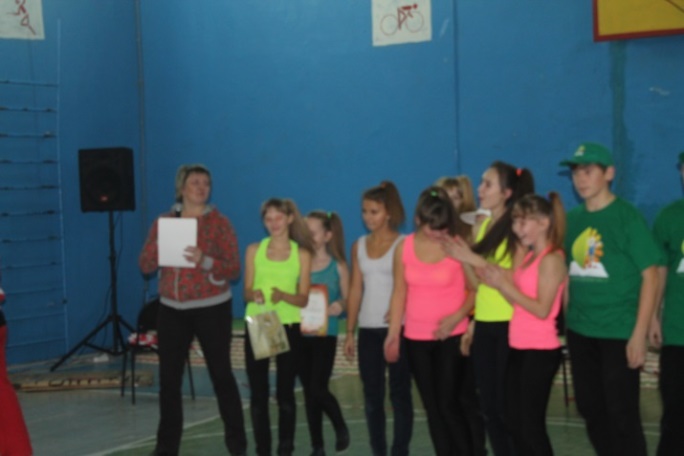 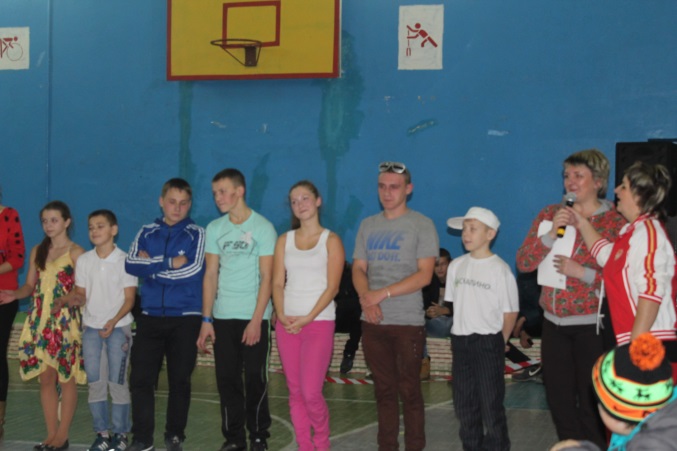 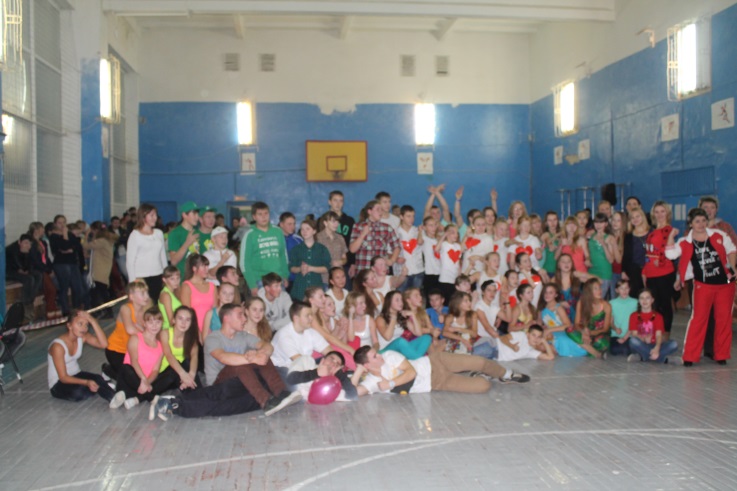 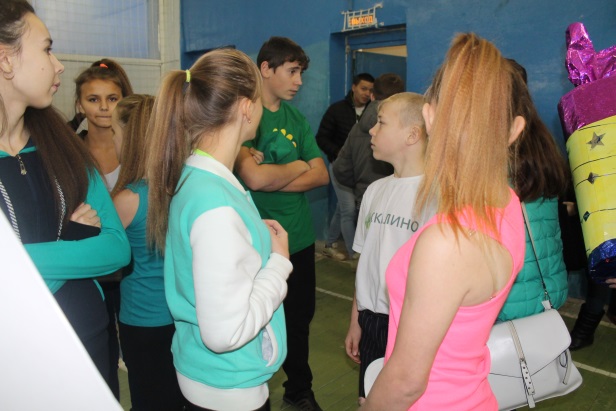 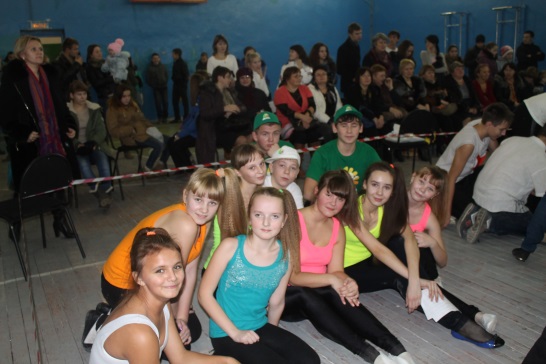 	юн.корр. Наталья                                             Новости из – под парты                           ПРАЗДНИК 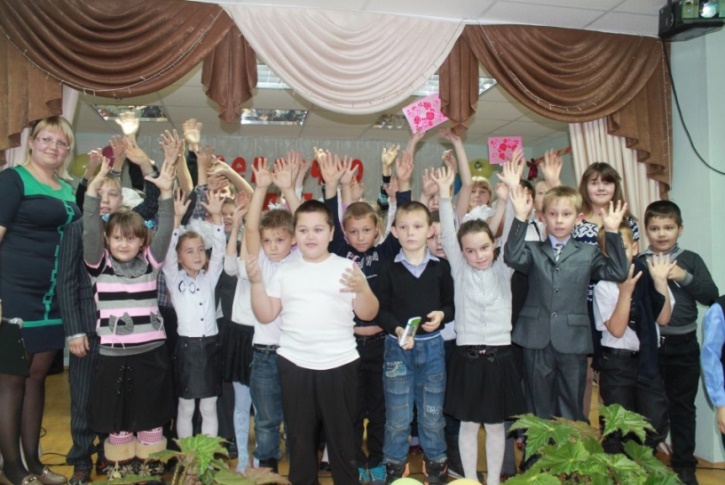  «Сердечко для мамы»Символично, что на пороге зимы мы отмечаем один из самых нежных, самых тёплых и добрых праздников – День Матери. Для любого из нас: ребенка, подростка, поседевшего взрослого – мама самый дорогой человек на свете, она дала нам самое ценное – жизнь! В этот день в  стенах нашего Скалинского клуба прошёл концерт «Сердечко для мамочки». Мы, ребята, своими концертными номерами хотели сказать слова благодарности всем нашим мамам, которые дарят любовь, ласку, нежность и добро. ПО СТРАНИЦАМ КАЛЕНДАРЯ1 декабря – международный день со СПИДомИсторическая справка: В 1988 году состоялась историческая встреча министров здравоохранения всех стран. Исторической она стала потому, что именно тогда прозвучал призыв к социальной терпимости и расширению обмена информацией по ВИЧ-инфицированным. Тогда же было решено объявить 1 декабря Международным днем борьбы со СПИДом.    В декабре мы приняли участие в районном конкурсе презентаций  «Мы - против СПИДа». Выполнили работу: Парменова Ольга, Смирнова Анастасия под руководством Козловой Галины Алексеевны. Работа была выполнена по следующим требованиям: сформировать чувство ответственности за свою жизнь и безопасность; показать актуальность и значимость проблемы СПИДа; содействовать распространению информации о причинах и последствиях СПИДа. Данная презентация представлялась в МУ «Агентстве по делам молодёжи», которое присудило нам II место.Также 1 декабря в нашей школе была проведена викторина на тему «СПИД», в которой I место заняла Смирнова Анастасия. Фраза “Не погибни из-за невежества!”  должна стать реальностью для каждого человека. юн.корр. Анастасия Смирнова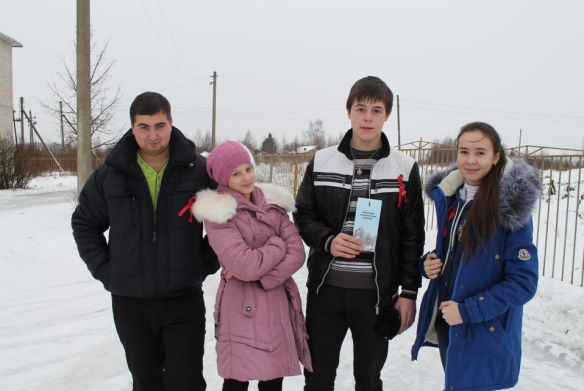 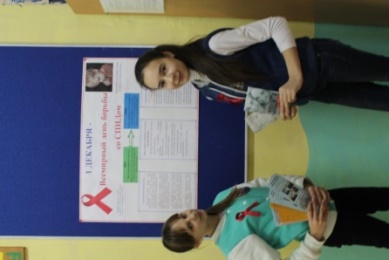 Мат – не наш формат!   Русский язык отличается от других языков красотой, гибкостью и разнообразием. Недаром его называют великим и могучим. К глубокому сожалению, огромное число русскоговорящих взрослых и даже детей зачастую вставляют в свою речь матерные слова. 
Сколько всего слов составляет матерный язык? В целом где-то около сотни. В активном словарном запасе находится в основном приблизительно 20-30. Но очень активно используются замены этих слов (блин, ё-моё, едрёна-матрёна, япона мать, ёлки-палки, ёксель-моксель, ёршь твою медь, ёклмн и др.) 
    Сегодня ненормативная лексика проникла и в литературу, и в кино, и даже в средства массовой информации. А вот о том, каковы последствия подобного словоблудия, знают немногие. 
Так что же такое матерная речь или, как принято говорить в народе, мат?     Начнем с определения мата, данного в Википедии.
«Мат (матерщина, матерный язык, матерная ругань, матюки, (устаревшее) лая матерная) – наиболее грубая, разновидность ненормативной лексики в русском и в близких к нему языках.
    Заведующий кафедрой иностранных языков Волгоградской сельскохозяйственной академии, профессор, доктор филологических наук А. Олялин, провёл целое научное исследование, посвященное ненормативной лексике. «Если сравнивать родную лексику с мощным водным потоком, то мат – это своего рода «сбросы» нечистот, загрязнение речи», - полагает учёный. 
Исследователь пришёл к выводу, что матерные слова произошли от древних заклинаний. Профессор считает, что в древности слова, которые сегодня считаются непристойными, служили проклятьями и заговорами. Матерная речь берет свои корни в обрядах языческого происхождения и носит ритуальный характер. 
Человек, произнося некоторые из слов, которые мы называем нецензурной бранью, проклинает как себя, так и окружающих людей. Существуют и матерные слова – имена бесов. Произносящий подобное слово автоматически призывает беса на себя, своих детей, свой род. Эти бесы влияют на настроение, здоровье, состояние финансов, а также взаимоотношения с другими людьми. 
Именно поэтому в древнерусских рукописях употребление матерной речи рассматривалась как черта поведения человека, одержимого бесами. 
    Известный врач - психофизиолог, член Всемирной экологической академии Л. Китаев-Смык уже почти 40 лет занимается проблемой стресса и мата как его неотъемлемой составляющей. 
Некоторые исследователи считают, что люди, которые употребляют мат, просто не уверенны в себе. Также употребление матерных слов ведет к гормональным нарушениям. 
        Согласно Кодексу об административных правонарушениях Российской Федерации, публичное употребление мата может расцениваться как мелкое хулиганство (статья 20.1), наказываемое штрафом или административным арестом. Использование мата считается неприемлемым в приличном обществе и в литературе и обычно цензурируется в периодической печати, на телевидении, радио и в других СМИ. Несмотря на это, употребление мата традиционно очень широко распространено в устной речи у самых разных половозрастных групп общества. Встречается он также и в современной литературе (В. О. Пелевин, В. Г. Сорокин, М. И. Веллер, М. И. Волохов и др.) и песенном творчестве (С. В. Шнуров, З. Б. Май, Ю. Н. Клинских). Тем не менее, большей частью людей, говорящих на русском языке, мат не воспринимается как само собой разумеющееся в публичных местах; и когда, например, популярный певец Ф. Б. Киркоров употребил матерную брань на пресс-конференции, это вызвало как судебное разбирательство, так и негативную реакцию общественности».Следите за своей речью и будете здоровы!!!юн.корр. Егоров Антон, Михайлов Евгений

